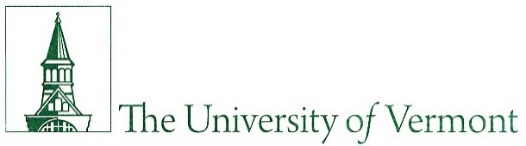 UVM RUBENSTEIN SCHOOL OF ENVIRONMENT AND NATURAL RESOURCESRECEIPT INFORMATIONInstructions: When you are missing a receipt please provide this information.IMPORTANT:  Per UVM Policy: For a lost, misplaced, or damaged beyond legibility receipt; the faculty, staff, or student is responsible for contacting the vendor and requesting a copy of the receipt.  This applies regardless of method of purchase, i.e., cash, purcard, personal credit card, etc.I am missing a receipt for UVM Purcard.  Purcard journal dated_________________Complete one of the following:Document effort made to obtain a duplicate receipt:_______________________________________ ________________________________________________________________________________________________________________________________________________________________________________________________________________________________________________________________________________________________________________________________Vendor does not provide receipts at point of sale.Vendor/Merchant Name:_____________________________________________________________Transaction Date:____________________________Amount:____________________________________Item(s) Purchased:__________________________________________________________Business Purpose: __________________________________________________________CERTIFICATION:  I will not seek reimbursement for this expense elsewhere.  I further certify that no alcohol or other unallowable expense was purchased on this transaction.   ________________________________	Print Name  	  Contact Number: ________________________________________________     Signature 	  Date:_________________________